Jméno a příjmení:_______________________________		Třída: _____________Kontrolní úkol z matematiky č. 6 – IX. AGeometrie (Thaletova věta, úhly v rovinných útvarech):Kontrolní úkol prosím odevzdejte nejpozději do úterý 28. 4. 2020 do 12.00 hodin.V případě potřeby zaokrouhlujte na dvě desetinná místa.Všechny úlohy je třeba odevzdat s výpočty – v opačném případě budou hodnoceny 0 body.Příklad č. 1: Dopočítej chybějící úhly v trojúhelníku: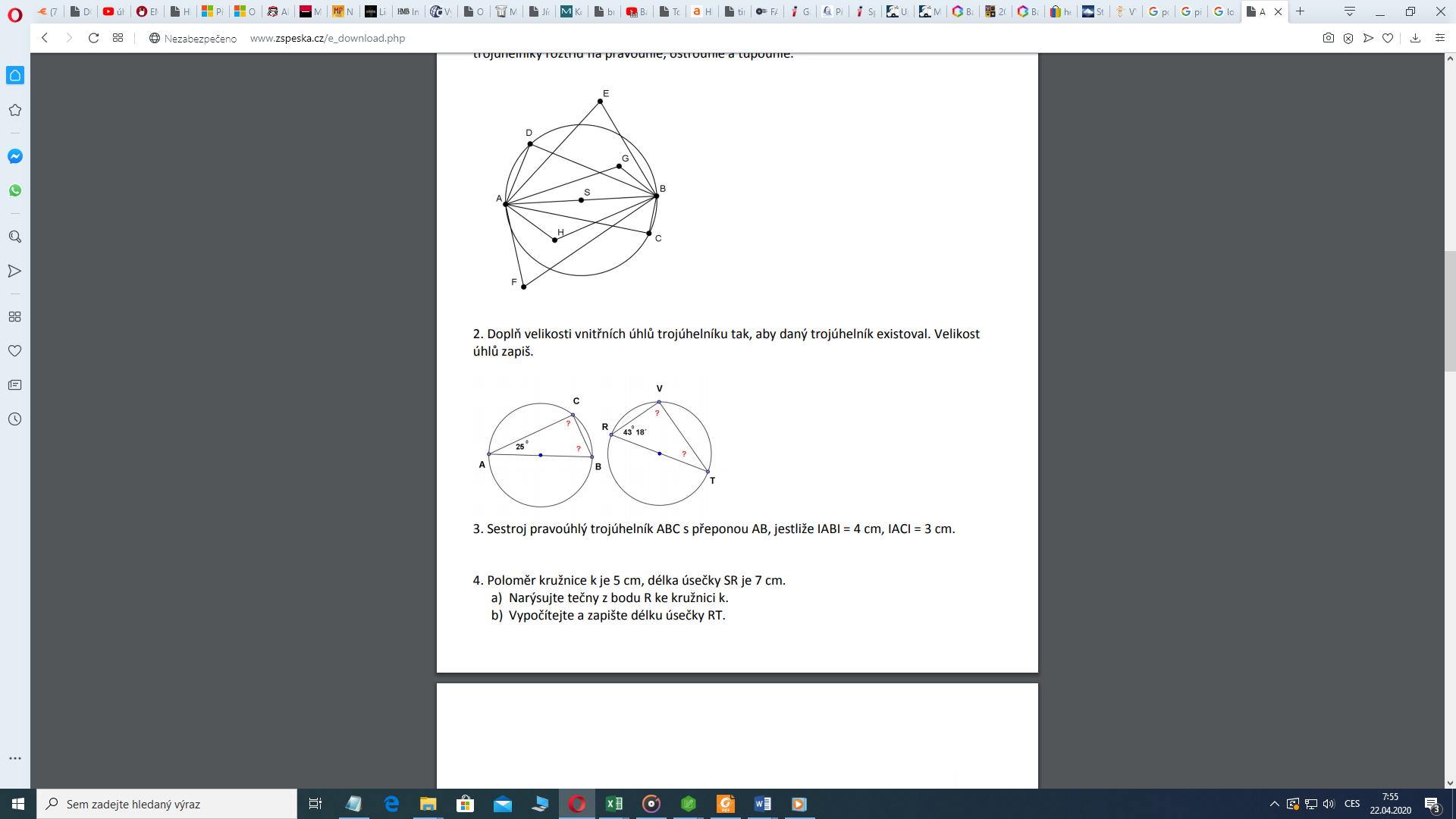 Příklad č. 2: V ostrém úhlu je vepsaná kružnice o poloměru, která má střed ve vzdálenosti  od vrcholu. Jak daleko od vrcholu se kružnice dotýká ramen?Příklad č. 3: Narýsuj tečny ke kružnici k s poloměrem  z bodu , který je  od středu kružnice S. Body dotyku označ . Vypočítej poté obsah trojúhelníku .Příklad č. 4: Doplň do obrázků velikosti jednotlivých úhlů: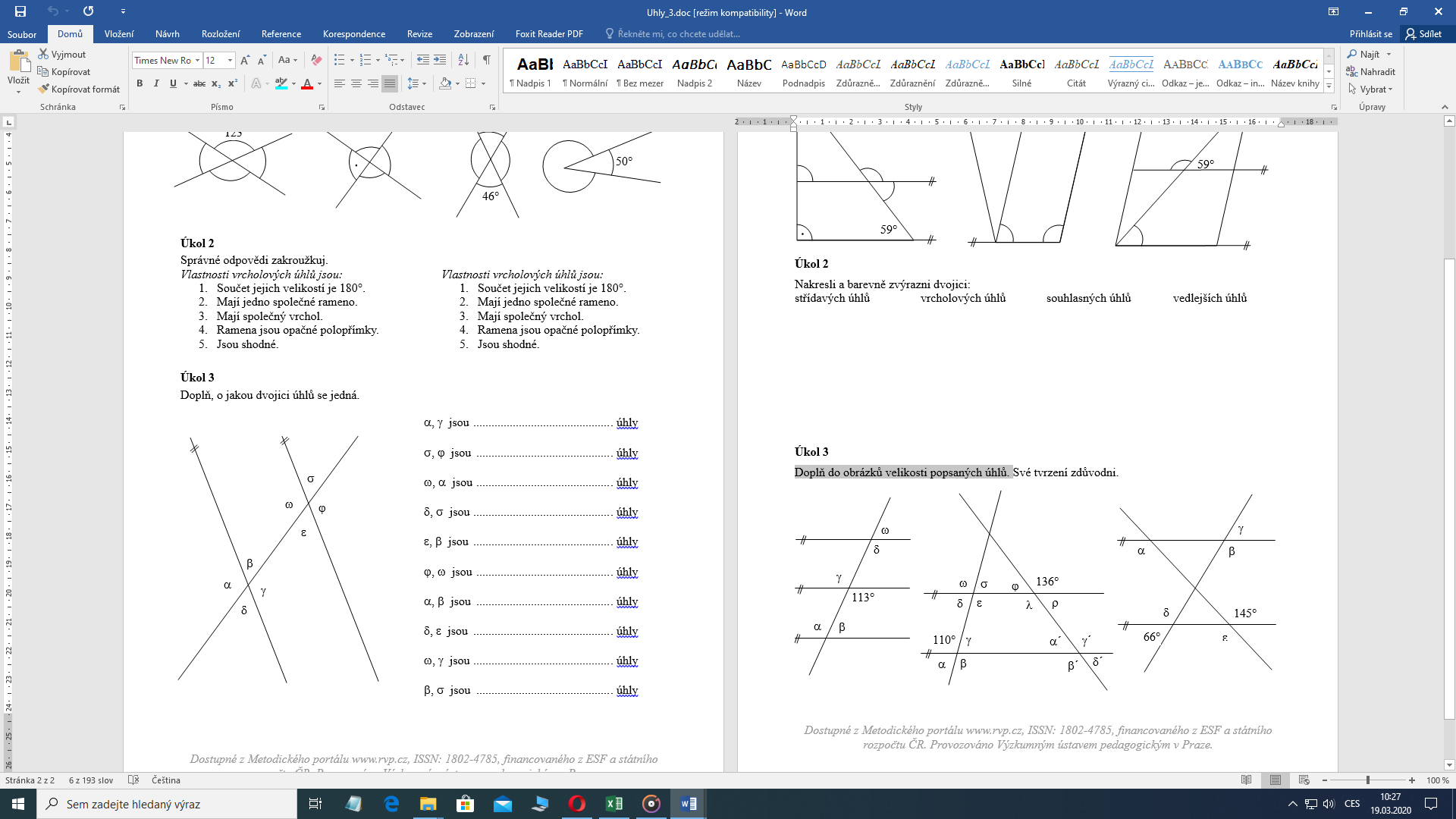 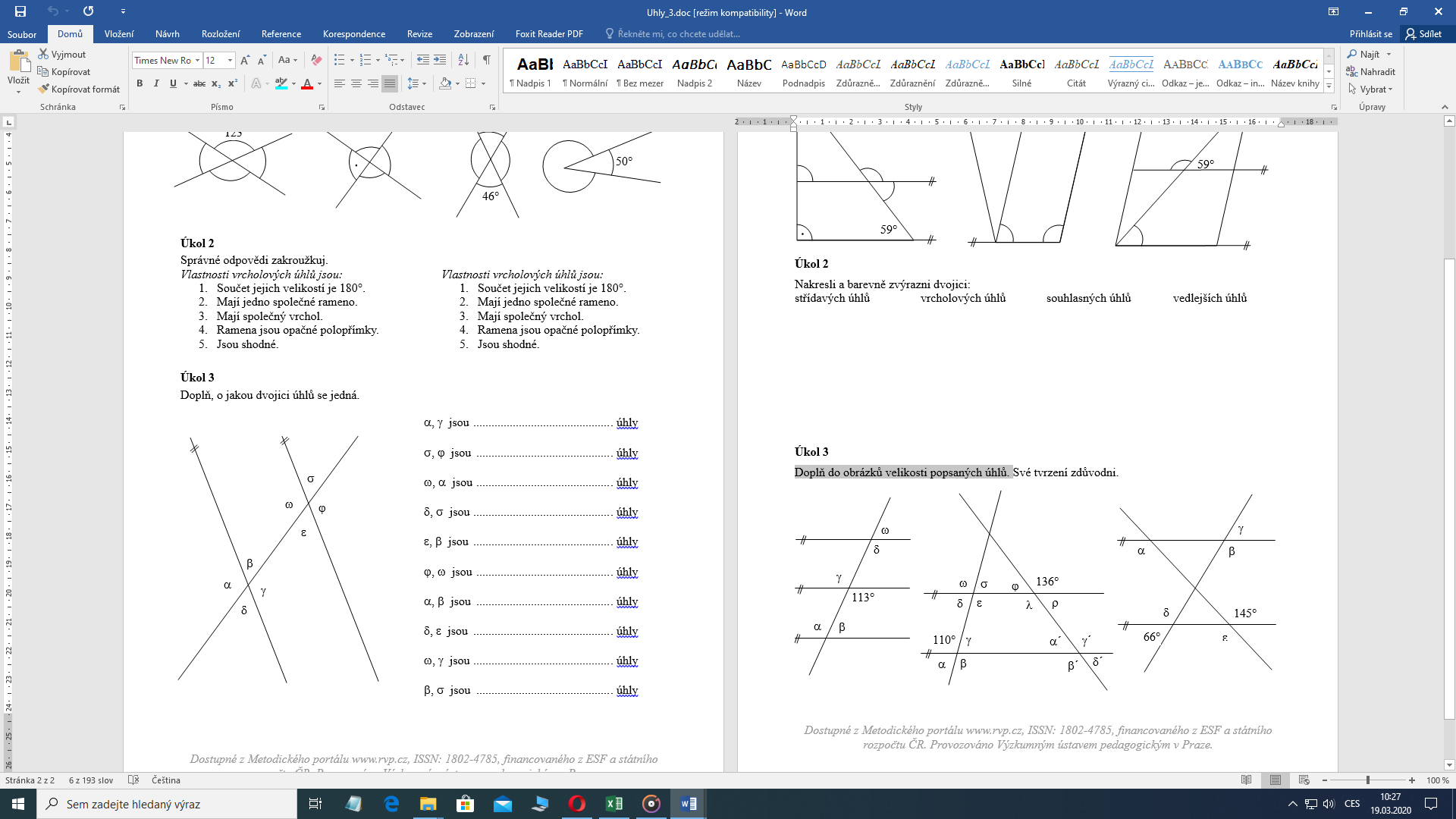 Příklad č. 5: Doplň do obrázků všechny úhly vyznačené obloučky: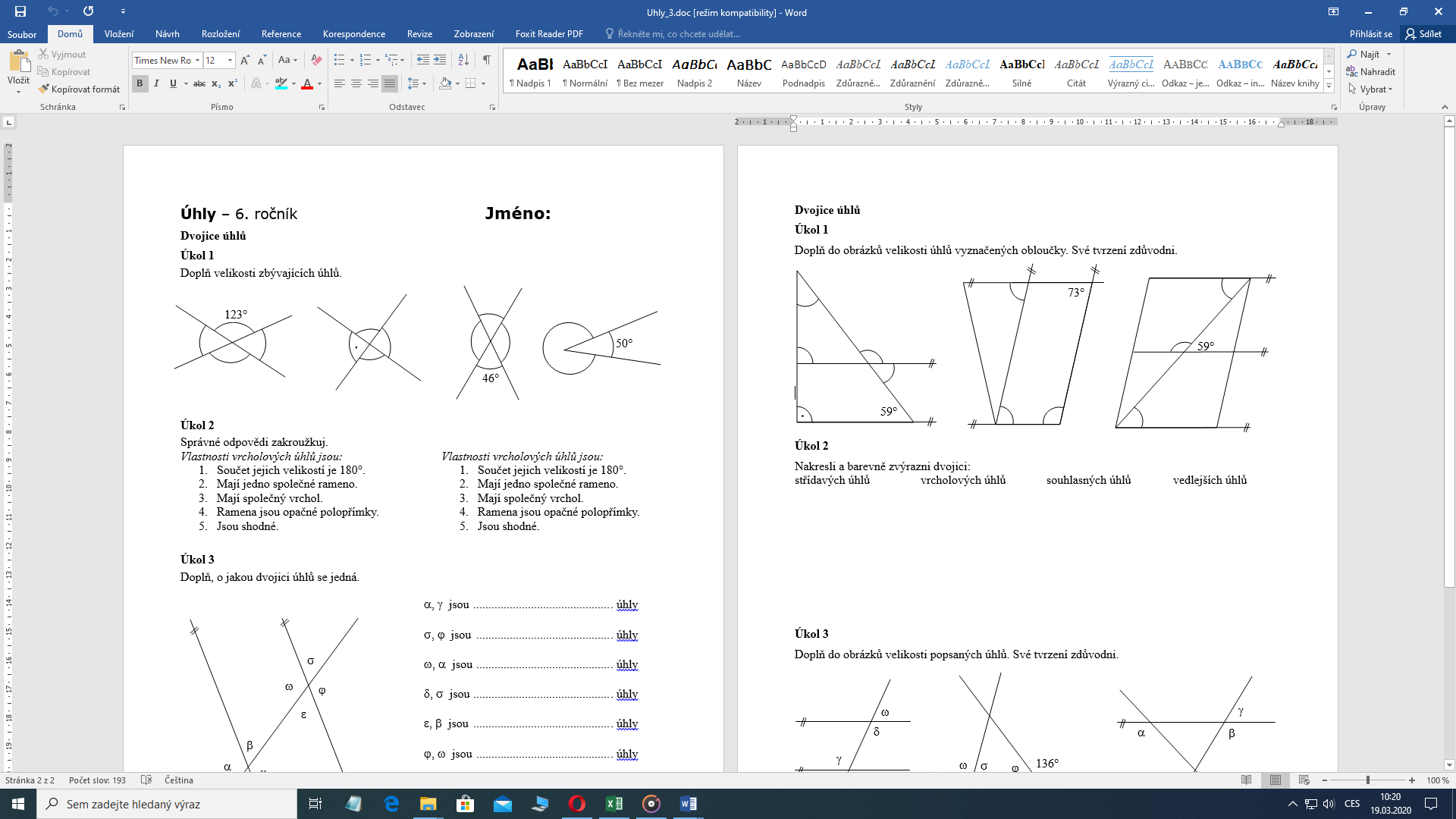 Příklad č. 6: Určete velikosti úhlu  na prvním obrázku a velikostí úhlů  na druhém obrázku: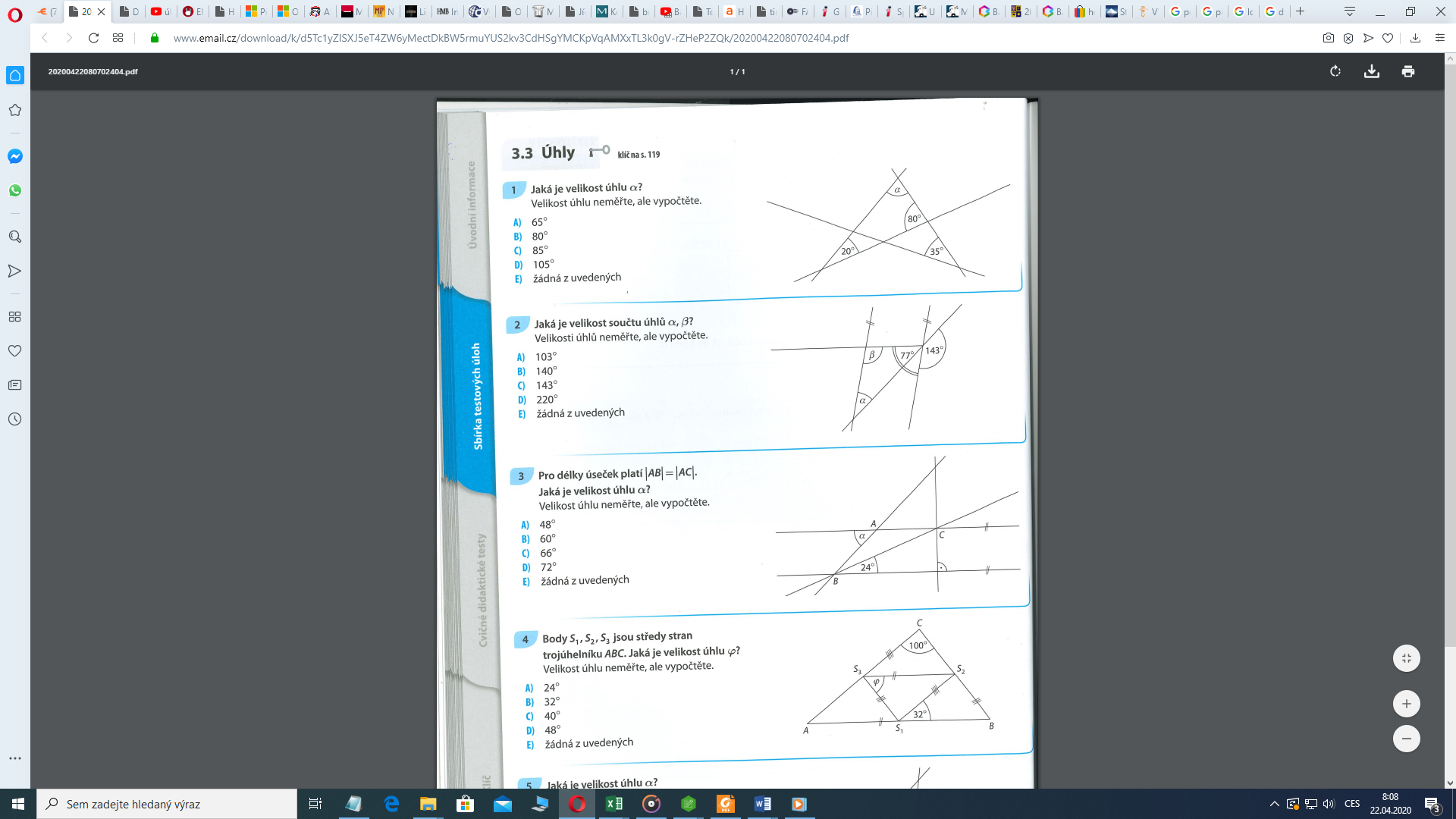 BONUS: Příklad č. 7: Vypočítejte v pravoúhlém trojúhelníku s pravým úhlem při vrcholu  délku těžnice vedoucí z vrcholu, u kterého je pravý úhel, je-li .